Пресс-служба Удмуртстата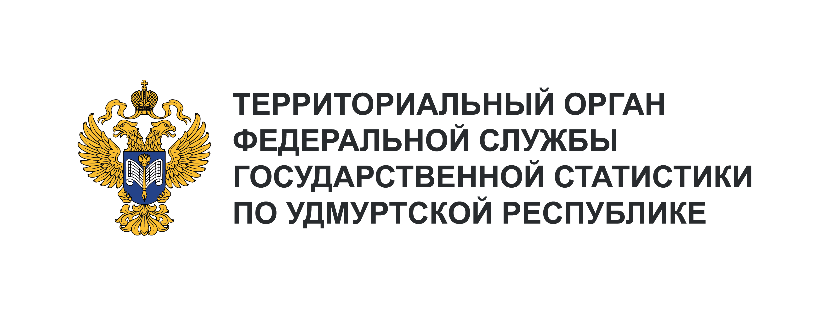 Телефон: +7 (3412) 69-50-35e-mail: 18.01.2@rosstat.gov.ruИнформационное сообщение для СМИ26 января 2024, ИжевскДЕНЬ БЕЗ ИНТЕРНЕТАМеждународный День БЕЗ интернета отмечается ежегодно в последнее воскресенье января, в этом году – 28 числа. Главная цель праздника – полностью отвлечь людей от компьютеров и глобальной сети хотя бы на один день.Ежедневно многие из нас начинают свое утро с просмотра новостей или почты в интернете, а некоторые находятся там сутки напролет, поскольку именно с интернетом связана их работа. Кто-то сидит в чатах или социальных сетях часами, кто-то смотрит в сети кино, кто-то делает покупки, не выходя из дома. Многие больше уделяют внимания своим виртуальным друзьям, чем близким людям.Стоит отметить, что по данным обследования 85% населения республики в возрасте от 15 лет используют Интернет, 78% – ежедневно. А для 14% опрошенных жителей причинами отказа от пользования сетью Интернет стало нежелание и отсутствие интереса.Интернет сегодня – важнейший источник информации и работы для многих людей. Но важно во всем знать меру, ведь интернет – это не вся жизнь.А способен ли современный пользователь, столь сильно увязший во Всемирной паутине, хотя бы на один день полностью отказаться от этого великого блага цивилизации, и чем сейчас с большим удовольствием он может заменить то, что предоставляет ему Интернет?Посмотреть спектакль в театре, их в Удмуртии 8 (почти 2 тысячи проведенных мероприятий за год). Посетить один из 42 музеев республики. Сходить в кинотеатр (за один выходной день января – 6,7 тыс. зрителей в 18 кинотеатрах). Покататься на коньках (46 сезонных и 9 крытых катков в городах и районах республики). Прокатиться на лыжах, инвентарь могут предоставить 48 лыжных баз.Пройтись по экотропе, их насчитывается 14, или просто прогуляться по парку. А может выбраться в один из шести глэмпингов Удмуртии с великолепными видами на природу?